г. Петропавловск-Камчатский                                    «12»  февраля 2019 года                                              В целях организации и проведения государственной итоговой аттестации по образовательным программам основного общего образования и среднего общего образования в Камчатском крае в 2019 году, в соответствии с приказами Министерства просвещения Российской Федерации и Федеральной службы по надзору в сфере образования и науки от 07.11.2018 г. № 190/1512 «Об утверждении Порядка проведения государственной итоговой аттестации по образовательным программам среднего общего образования», от 07.11.2018 г. №189/1513 «Об утверждении Порядка проведения государственной итоговой аттестации по образовательным программам основного общего образования», методическими рекомендациями по организации работы предметных и конфликтной комиссий, разработанными письмом Федеральной службы по надзору в сфере образования и науки, ПРИКАЗЫВАЮ:1. Утвердить следующие инструкции по организации работы  конфликтной и предметных комиссий Камчатского края при проведении государственной итоговой аттестации по образовательным программам основного общего образования и среднего общего образования в 2019 году (далее – Инструкции):1.1. Инструкцию для экспертов предметных комиссии Камчатского края при проведении государственной итоговой аттестации по образовательным программам основного общего образования и среднего общего образования согласно приложению № 1 к настоящему приказу.1.2. Инструкция для экспертов предметных комиссий Камчатского края, задействованных при рассмотрении апелляций о несогласии с выставленными баллами согласно приложению № 2 к настоящему приказу.1.3. Инструкция для членов конфликтной комиссии Камчатского края при проведении государственной итоговой аттестации по образовательным программам основного общего образования и среднего общего образования согласно приложению № 3 к настоящему приказу.2. КГАУ «Камчатский центр информатизации и оценки качества образования» использовать Инструкции при организации обучения специалистов, задействованных в работе предметных и конфликтной комиссий Камчатского края, и в период проведения государственной итоговой аттестации по образовательным программам основного общего образования  и среднего общего образования в Камчатском крае в 2019 году.ВрИО Министра                                                                               А.Ю. КоротковаЗаместитель Министра                                                                           Е.К. ОрешкоНачальник отдела                                                                            М.Н. СолодовникИнструкция для экспертов предметных комиссий Камчатского края при проведении государственной итоговой аттестации по образовательным программам основного общего образования и среднего общего образования (далее – эксперты)Во время работы по проведению проверки экзаменационных работ экспертам запрещается: самостоятельно изменять рабочие места;иметь при себе средства связи, фото-, аудио- и видеоаппаратуру;  копировать и выносить из помещений для работы предметных комиссий (далее – ПК) экзаменационные работы, критерии оценивания, бланки-протоколы;разглашать информацию, содержащуюся в указанных выше материалах;покидать помещение для работы ПК без уважительной причины; переговариваться с другими экспертами, если речь не идет о консультировании с председателем ПК или с экспертом, назначенным по решению председателя ПК, консультантом.Эксперты должны:на подготовительном этапе пройти обучение с использованием учебно-методических материалов федерального государственного бюджетного научного учреждения «Федеральный институт педагогических измерений» (далее - ФГБНУ «ФИПИ») и подтвердить квалификацию в соответствии с требованиями Порядка формирования предметных комиссий при проведении государственной итоговой аттестации по образовательным программам среднего общего образования в Камчатском крае; заблаговременно пройти инструктаж по содержанию и технологии оценивания развернутых ответов в сроки, определяемые председателем ПК;непосредственно перед проверкой работ участвовать в проводимом председателем ПК оперативном семинаре-согласовании подходов к оцениванию развернутых ответов на каждое из заданий с развернутым ответом.Во время проверки развернутых ответов: - по указанию председателя ПК занять рабочие места в предоставленных помещениях;- получить рабочие комплекты для проверки и критерии оценивания;- соблюдать дисциплину во время работы;			- обратиться к председателю ПК или лицу, назначенному председателем ПК консультантом, если возникли вопросы или проблемы при оценивании экзаменационных работ; 							- оформлять бланки-протоколы в соответствии со следующими правилами:заполнять поля бланка-протокола следует печатными заглавными буквами черной гелевой ручкой строго внутри полей бланка-протокола;не использовать для заполнения бланка-протокола карандаш (даже для черновых записей), ручек со светлыми чернилами и корректирующей жидкости для исправления написанного (наличие грифеля или корректирующей жидкости на сканируемом бланке может привести к серьезной поломке сканера);исключить внесение исправлений в бланки-протоколы, при необходимости внесения изменений председатель ПК составляет акт о факте порчи протокола и направляет в отдел организационно-технологического обеспечения государственной итоговой аттестации КГАУ «Камчатский центр информатизации и оценки качества образования», выполняющий функции регионального центра обработки информации (далее – РЦОИ) служебную записку о необходимости уничтожения испорченного протокола и распечатки нового;оценивать часть экзаменационной работы, которая следует после хотя бы одной незаполненной участником государственной итоговой аттестации (далее – ГИА) страницы, как ответ на задание, к выполнению которого участник ГИА не приступал (знаком «Х»);оценивать экзаменационную работу, в которой пустое (не заполненное участником экзамена) место погашено «Z», в установленном порядке в соответствии с критериями оценивания;поставить знак «Х» в полях бланка-протокола, соответствующих позициям оценивания выполнения заданий, ответ на которые участник экзамена не внес в бланк ответов №2 (дополнительный бланк ответов №2); проставить в соответствующее поле (поля) бланка-протокола соответствующий критериям оценивания балл (баллы) от нуля до максимально возможного, указанного в критериях оценивания выполнения заданий с развернутым ответом, если участник экзамена приступал к выполнению задания; проставить в соответствующее поле бланка-протокола номер выбранного участником экзамена альтернативного задания, если участник экзамена выполнял альтернативное задание; поставить дату, подпись в соответствующих полях бланка-протокола и передать рабочий комплект председателю ПК для передачи на обработку после завершения заполнения бланка-протокола. При проверке предположительно пустых бланков ответов № 2:- получить инструктаж руководителя РЦОИ (или назначенного им сотрудника РЦОИ) и председателя ПК о выполнении проверки предположительно пустых бланков ответов № 2; - просматривать с экрана изображения предположительно пустых бланков ответов № 2;- при наличии на изображении записей, знаков, рисунков или пометок, которые могут быть расценены как ответ на задание с развернутым ответом или подтверждение того, что участник экзамена приступал к выполнению задания или имел возможность его выполнить, удостоверить (отметить в ПО), что изображение заполнено;- при отсутствии записей, относящихся к ответу на задания, удостоверить (отметить в ПО), что изображение не заполнено. Изображения, определенные хотя бы одним из проверяющих экспертов как заполненные, направляются на проверку в ПК;- задания с развернутыми ответами, засчитываются заданиями, к которым 
не приступал участник экзамена, в случае, если изображения бланков ответов № 2 этого участника экзамена определены двумя проверяющими экспертами как незаполненные.  В этом случае автоматизированно ответы оцениваются в ноль баллов за выполнение каждого задания с развернутым ответом.Развернутые ответы участников экзаменов оцениваются двумя экспертами. По результатам первой и второй проверок эксперты, независимо друг от друга, выставляют баллы за каждый ответ на задания экзаменационной работы с развернутым ответом, за каждый ответ на задания экзаменационной работы государственного выпускного экзамена (далее – ГВЭ). Результаты каждого оценивания вносятся в протокол проверки развернутых ответов участников экзаменов.В случае установления существенного расхождения в баллах, выставляемых двумя экспертами, назначается третья проверка. Существенное расхождение в баллах, выставленных двумя экспертами, определено в критериях оценивания по каждому учебному предмету и опубликовано в спецификациях и демонстрационных вариантах контрольных измерительных материалах (далее – КИМ) по каждому учебному предмету на сайте ФГБНУ «ФИПИ».При проведении ЕГЭ третий эксперт назначается автоматизированно из числа экспертов ПК, которым в текущем году присвоен статус «ведущий эксперт» или «старший эксперт», ранее не проверявших данную экзаменационную работу.При проведении основного государственного экзамена (далее – ОГЭ) третий эксперт назначается председателем ПК из числа экспертов, ранее не проверявших экзаменационную работу.Эксперту, осуществляющему третью проверку, предоставляется информация о баллах, выставленных экспертами, ранее проверявшими экзаменационную работу.3.5. Третий эксперт проверяет и выставляет баллы за выполнение всех заданий с развернутым ответом, позиции оценивания по которым в бланке-протоколе не заполнены автоматизированно при распечатке бланка-протокола. 3.6. Распределение работ участников экзаменов между экспертами ПК, расчет баллов по каждому заданию экзаменационной работы с развернутым ответом, а также определение необходимости проверки работы третьим экспертом осуществляются автоматизированно с использованием специализированных аппаратно-программных средств РЦОИ и уполномоченной Рособрнадзором организации (ФГБУ «Федеральный центр тестирования»).3.7. Расчет окончательной отметки за  работу ГВЭ осуществляется экспертом в соответствии с критериями оценивания ответов на задания ГВЭ по соответствующему учебному предмету и фиксируется в протоколе, который затем передается в  РЦОИ для дальнейшей обработки.К проверке принимаются письменные развернутые ответы участников экзаменов, выполненные только на бланках ответов № 2 и дополнительных бланках ответов № 2 установленной Рособрнадзором формы и заполненные в соответствии с правилами заполнения бланков. 3.8. Часть экзаменационной работы, которая следует после хотя бы одной незаполненной участником экзамена страницы на бланках, к оцениванию не допускается (выполнение заданий, ответы на которые размещены на этой части экзаменационной работы, оцениваются как задания, к ответу на которые участник экзамена не приступал, - знаком «Х»).4. В целях повышения уровня объективности оценивания развернутых ответов участников экзаменов председатель ПК или назначенный им эксперт может использовать рабочие места, оборудованные выходом в информационно-телекоммуникационную сеть «Интернет» для предоставления экспертам возможности уточнить и(или) проверить изложенные в экзаменационных работах участников экзаменов факты (например, сверка информации с источниками, проверка приведенных участниками ГИА фамилий, названий, фактов и т.п.).5. Проверку развернутых ответов участников экзаменов эксперты ПК осуществляют, руководствуясь критериями оценивания развернутых ответов и согласованными в ПК подходами к оцениванию развернутых ответов. 6. Развернутые ответы участников экзаменов оцениваются двумя экспертами ПК независимо друг от друга. Оба эксперта, проверяющие одну работу, выставляют баллы за каждый развернутый ответ или за каждую позицию оценивания (если ответ на задание оценивается по нескольким критериям) согласно критериям оценивания выполнения заданий с развернутым ответом.7. Эксперт, который оценивает письменные развернутые ответы участников экзаменов, получает рабочий комплект эксперта ПК, который содержит:обезличенные бланки-копии (форма 2-РЦОИ) с изображениями письменных развернутых ответов участников экзаменов (далее  – бланк-копия) – не более10 штук в одном рабочем комплекте;бланк-протокол (форма 3-РЦОИ) проверки экспертом развернутых ответов участников экзаменов (далее  – бланк-протокол);при проверке устных ответов по иностранным языкам - список работ на прослушивание и оценивание, сформированный посредством специализированного ПО,  и бланк-протокол проверки экспертом заданий с устным ответом (форма 3-РЦОИ-У). 8. Бланк-копия является изображением бланка ответов № 2 участника экзамена и дополнительных бланков ответов № 2, если они заполнялись участником экзамена, в регистрационной части которого указаны:код бланка-копии;информация об эксперте, назначенном на проверку бланков-копий рабочего комплекта (фамилия, имя, отчество эксперта, код эксперта);наименование учебного предмета;дата проведения экзамена;номер протокола и номер строки в протоколе, соответствующий данному коду бланка-копии;номер варианта КИМ;номер страницы и количество заполненных страниц участником экзамена в бланке ответов № 2, включая дополнительный бланк ответов № 2;код субъекта Российской Федерации;баллы, выставленные двумя экспертами, ранее проверявшими данную экзаменационную работу (в случае, когда экзаменационная работа направлена на третью проверку).9. Бланк-протокол представляет собой таблицу, в которой указаны коды бланков-копий полученного рабочего комплекта и поля для внесения экспертами баллов за ответы. Бланк-протокол является машиночитаемой формой и подлежит обязательной автоматизированной обработке в РЦОИ. В регистрационной части бланка-протокола указаны: информация об эксперте, назначенном на проверку бланков (фамилия, имя, отчество эксперта, код эксперта);наименование учебного предмета;							дата проведения экзамена;номер протокола;код субъекта Российской Федерации.10. Рабочие комплекты формируются (распечатываются) для каждого эксперта в РЦОИ с учетом графика работы ПК. 11. Эксперты проводят проверку экзаменационных работ и выставляют баллы в соответствующие поля бланка-протокола в соответствии с критериями оценивания развернутых ответов. Рекомендуется использовать черновики бланков-протоколов, не содержащие переменной информации: номеров работ, данных об эксперте и т.п.), в которые эксперты выставляют баллы до их внесения в бланк-протокол.12. В случае возникновения у эксперта затруднения в оценивании экзаменационной работы эксперт может получить консультацию у председателя ПК или консультирующего эксперта, назначенного председателем ПК.13. Номера наиболее характерных работ, вызвавших затруднения при оценивании, эксперт выписывает для передачи председателю ПК.14. Экзаменационная работа направляется на третью проверку в случае существенного расхождения в баллах, выставленных двумя экспертами:существенное расхождение в баллах по каждому учебному предмету определяется критериями оценивания и закладывается в алгоритм автоматизированной обработки;проверку экзаменационной работы, назначенной на третью проверку, может осуществлять только эксперт, которому в текущем году присвоен статус «ведущий эксперт» или «старший эксперт», ранее не проверявший данную экзаменационную работу, имеющий опыт первой-второй и третьей проверки в текущем году;на бланке-копии работы, назначенной на третью проверку, в регистрационной части для сведения третьего эксперта указываются баллы, выставленные двумя экспертами, проверявшими эту работу ранее.Третий эксперт проводит оценивание по тем позициям оценивания, которые указаны в бланке-протоколе. Позиции оценивания, которые третий эксперт не проверяет, в протоколе заполнены автоматизированно при печати бланка-протокола.Председатель ПК направляет в Министерство образования и молодежной политики Камчатского края представление об отстранении от работы экспертов, нарушающих требования Порядка, игнорирующих согласованные подходы к оцениванию экзаменационных работ, систематически допускающих ошибки в оценивании экзаменационных работ или нарушающих процедуру проведения проверки. Окончательное решение по вопросу отстранения эксперта от работы в ПК принимает Министерство образования и молодежной политики Камчатского края после проведенного ГЭК рассмотрения ситуации.17. При проведении межрегиональной перекрестной проверки изображений экзаменационных работ участников экзаменов, полученные из другого субъекта Российской Федерации, проверяются экспертами ПК в общей очереди работ участников экзаменов. При этом членам ПК не предоставляется информация о том, экзаменационные работы из какого субъекта Российской Федерации были назначены на проверку экспертам ПК.18. При выходе каждый член ПК сдает все материалы, в том числе полученные критерии оценивания развернутых ответов, председателю ПК или лицу, обеспечивающему учет экземпляров критериев оценивания развернутых ответов, назначенному РЦОИ.19. При выявлении экспертом случаев, свидетельствующих о нарушении или возможном нарушении участником экзамена – автором проверяемой экспертом экзаменационной работы – порядка (например, выявлен факт выполнения экзаменационной работы несамостоятельно, наличие предположительно разных почерков, решение заданий разных вариантов, текст работы совпадает с текстом в других работах или опубликованных источниках, т.п.) эксперт уведомляет об обнаруженном факте председателя ПК. Совместно с председателем ПК (при необходимости, с другими экспертами, обнаружившими указанные факты) составляет акт в свободной форме с указанием номера работы и описанием обнаруженных фактов. Председатель ПК направляет служебную записку с приложением указанного акта председателю ГЭК для проведения служебного расследования и принятия решения. Эксперт, обнаруживший указанные факты, оценивает работу в соответствии с критериями оценивания развернутых, в том числе устных, ответов, кроме случаев, указанных в критериях оценивания развернутых, в том числе устных, ответов и Указаниях по оцениванию (памятках экспертов).20. В случае невозможности экспертом оценить развернутые ответы участника экзамена по причине проблем технического характера (нечеткая печать, некачественное сканирование работы, некачественная запись устного ответа и т.п.), эксперт уведомляет об этом председателя ПК. Совместно с председателем ПК составляет акт в свободной форме с указанием номера работы и описанием проблемы. Председатель ПК направляет служебную записку с приложением указанного акта руководителю РЦОИ для устранения причин, не позволяющих оценить экзаменационную работу. Данная работа не оценивается, эксперт оставляет соответствующие поля бланка-протокола пустыми.21. Проверка развернутых ответов участников экзаменов считается завершенной, когда все экзаменационные работы проверены экспертами необходимое количество раз (определяется ПО РЦОИ), а результаты оценивания из бланков-протоколов проанализированы ПО РЦОИ.22. По завершении работы каждый эксперт ПК сдает все материалы, в том числе полученные критерии оценивания развернутых ответов, председателю или  лицу, обеспечивающему учет экземпляров критериев оценивания развернутых ответов, назначенному РЦОИ.23. Особенности проведения проверки развернутых ответов участников ГВЭ.23.1. Каждая работа ГВЭ проверяется двумя экспертами. При проверке ответов участников экзаменов (устная форма) экспертам предоставляется доступ к единому хранилищу аудиозаписей ответов. 23.2. Результаты проверки экзаменационных работ вносятся экспертами в стандартизированные формы проверки экзаменационных работ («Развернутая форма проверки заданий»). Стандартизированные формы проверки экзаменационных работ не являются машиночитаемыми и не подлежат автоматизированной обработке.23.3. Эксперты осуществляют перевод первичных баллов участников экзаменов в отметку по пятибалльной системе оценивания и вносят отметку в первое поле протокола («Правила заполнения протоколов экспертов предметной комиссии ГВЭ»), при этом отметки «0» и «1» не используются и не обрабатываются.23.4. После заполнения бланки-протоколы обрабатываются в стандартном режиме по аналогии с обработкой бланков.23.5. Окончательная итоговая отметка определяется как среднее арифметическое двух отметок, выставленных проверявшими работу экспертами.23.6. Результаты проверки работ участников экзаменов автоматизированно сохраняются в РИС.23.7. Окончательные баллы за развернутые ответы определяются исходя 
из следующих положений:если баллы, выставленные двумя экспертами, совпали, то эти баллы являются окончательными;если установлено несущественное расхождение в баллах, выставленных двумя экспертами, то окончательные баллы определяются как среднее арифметическое баллов двух экспертов с округлением в соответствии с правилами математического округления;если установлено существенное расхождение в баллах, выставленных двумя экспертами, то назначается третья проверка. Баллы, выставленные третьим экспертом, являются окончательными.24. До 1 марта следующего года по поручению Рособрнадзора или по решению ГЭК ПК могут проводить перепроверку отдельных экзаменационных работ участников экзаменов, проходивших ГИА на территории Камчатского края или за ее пределами. По решению Министерства образования и молодежной политики Камчатского края ПК проводит перепроверку отдельных экзаменационных работ участников экзаменов, проходивших ГИА на территории субъекта Российской Федерации. 25. Перепроверку проводят эксперты ПК, которым в текущем году присвоен статус «ведущий эксперт» или «старший эксперт», ранее не проверявшие данные работы, имеющие опыт первой-второй и третьей проверки в текущем году. 26. РЦОИ вносит в РИС сведения об участниках экзаменов, чьи экзаменационные работы отправлены по решению Министерства образования и молодежной политики Камчатского края на перепроверку, и формирует (распечатывает) комплекты документов для перепроверки.27. Комплект документов для перепроверки содержит:копии бланков ответов № 2, включая дополнительные бланки ответов № 2; копии бланков-протоколов проверки развернутых ответов;бланк протокола перепроверки, содержащего заключение экспертов о правильности оценивания развернутых ответов на задания данной экзаменационной работы;вариант КИМ, выполнявшийся участником экзамена;критерии оценивания выполнения заданий с развернутым ответом варианта КИМ, выполнявшегося участником экзамена.28. Эксперты ПК получают подготовленные комплекты от председателя ПК и осуществляют перепроверку полученных экзаменационных работ, заполняют бланк протокола перепроверки.29. Оформленные протоколы перепроверки эксперты передают председателю ПК.Инструкция для экспертов предметных комиссий Камчатского края, задействованных при рассмотрении апелляций о несогласии с выставленными балламиЭксперт предметной комиссии, привлекаемый к работе конфликтной комиссии для рассмотрения апелляций о несогласии с выставленными баллами, должен:заблаговременно, до заседания конфликтной комиссии получить у ответственного секретаря конфликтной комиссии апелляционный комплект документов апеллянта, критерии оценивания, экзаменационную работу участника экзамена, тексты, темы, задания, билеты, выполнявшиеся участником экзамена;рассмотреть экзаменационную работу апеллянта, а также проанализировать предыдущее оценивание работы; составить письменное заключение (заполнение приложений к протоколу 2-АП (1,2,3) о правильности оценивания развернутых и (или) устных ответов или о необходимости изменения баллов за выполнение заданий с развернутым (устным) ответом с обязательным указанием на конкретный критерий оценивания, которому соответствует выставляемый балл; в случае возникновения затруднений в формулировании однозначного ответа о правильности оценивания экзаменационной работы обратиться за консультацией к председателю предметной комиссии (или назначенному им эксперту);в случае невозможности дать однозначный ответ о правильности оценивания экзаменационной работы апеллянта, оперативно сообщить в конфликтную комиссию о необходимости обращения в Комиссию по разработке контрольных измерительных материалов (далее – КИМ) с запросом о предоставлении разъяснений по критериям оценивания и предоставить в конфликтную комиссию проект такого запроса, согласованный с председателем ПК. В запросе в обязательном порядке формулируются вопросы, возникшие при формировании заключения о правильности оценивания экзаменационной работы апеллянта;прибыть в указанное ответственным секретарем конфликтной комиссии время для участия в рассмотрении апелляции;присутствовать во время рассмотрения апелляции;в случае возникновения у апеллянта вопросов по оцениванию развернутых письменных и (или) устных ответов дать ему соответствующие разъяснения. Во время рассмотрения апелляции в присутствии апеллянта и(или) его родителей (законных представителей) дает им соответствующие разъяснения (при необходимости) по вопросам правильности оценивания выполнения апеллянтом развернутых письменных и (или) устных ответов. Время, рекомендуемое для разъяснения по оцениванию развернутых письменных и (или) устных ответов одному апеллянту, не более 20 минут.2. Правила заполнения протокола рассмотрения апелляции по результатам государственной итоговой аттестации (далее – ГИА) (форма 2-АП).2.1. Заполнение Приложения 2-АП-2 к форме 2-АП:содержание изменений для пересчета результатов ГИА при рассмотрении апелляции (по бланку ответов № 2 дополнительным бланкам ответов № 2, протоколам проверки развернутых ответов);в случае отклонения апелляции форма 2-АП-2 не заполняется;в разделе «Ошибки оценивания предметной комиссией» в столбце «Было**» автоматизированно при распечатке апелляционного комплекта будут заполнены те строки, номера которых соответствуют номеру позиции оценивания развернутых ответов, по которым проводилось оценивание предметной комиссией;в случае если в процессе рассмотрения апелляции обнаружено, что в результате ошибки предыдущего эксперта предметной комиссии указанный в форме 2-АП-2 балл по конкретной позиции оценивания выставлен некорректно (не в соответствии с критериями оценивания развернутых ответов на задания КИМ), о чем свидетельствует заключение эксперта, привлеченного к рассмотрению апелляции, в графе «Стало» необходимо указать балл, который, в соответствии с заключением эксперта, необходимо выставить апеллянту. При этом следует учитывать необходимость внесения заключения эксперта в соответствующие строки таблицы в столбец «Аргументация изменений с обязательным пояснением по каждому критерию оценивания, по которому производится изменение» (либо заключение эксперта прилагается к протоколу рассмотрения апелляции дополнительно, что указывается в поле вместо аргументации);в случае если в процессе рассмотрения апелляции обнаружено, что в результате технической ошибки обработки (при сканировании, распознавании, верификации и т.п.) протоколов проверки развернутых ответов указанный в изображении протокола балл по конкретной позиции оценивания не соответствует баллу, указанному в бланке распознавания данного протокола, в графе «Стало» необходимо указать тот балл, который, в соответствии с заключением экспертов, необходимо выставить апеллянту. При этом следует учитывать необходимость внесения заключения представителя отдела организационно-технологического обеспечения государственной итоговой аттестации КГАУ «Камчатский центр информатизации и оценки качества образования», выполняющего функции регионального центра обработки информации (далее – РЦОИ), в соответствующие строки таблицы в столбец «Аргументация изменений с обязательным описанием причины ошибки по каждому критерию оценивания, по которому производится изменение» (либо заключение представителя РЦОИ прилагается к протоколу рассмотрения апелляции дополнительно, что указывается в поле вместо аргументации);информация, внесенная в форму 2-АП-2, заверяется подписями председателя, членов конфликтной комиссии, эксперта предметной комиссии.2.2. Заполнение Приложения 2-АП-3 к форме 2-АП: содержание изменений для пересчета результатов ГИА при рассмотрении апелляции (по устной части);в случае если экзаменационная работа апеллянта не содержит устные ответы или в случае отклонения апелляции форма 2-АП-3 не заполняется;в разделе «Ошибки оценивания предметной комиссией» в столбце «Было**» автоматизировано при распечатке апелляционного комплекта будут заполнены те строки, номера которых соответствуют номеру позиции оценивания устных ответов, по которым проводилось оценивание предметной комиссией;в случае если в процессе рассмотрения апелляции обнаружено, что в результате ошибки предыдущего эксперта предметной комиссии указанный в форме 2-АП-3 балл по конкретной позиции оценивания выставлен некорректно (не в соответствии с критериями оценивания устных ответов на задания КИМ), о чем свидетельствует заключение эксперта, привлеченного к рассмотрению апелляции, в графе «Стало» необходимо указать балл, который, в соответствии с заключением эксперта, необходимо выставить апеллянту. При этом следует учитывать необходимость внесения заключения эксперта предметной комиссии в соответствующие строки таблицы в столбец «Аргументация изменений с обязательным пояснением по каждому критерию оценивания, по которому производится изменение» (либо заключение эксперта прилагается к протоколу рассмотрения апелляции дополнительно, что указывается в поле вместо аргументации);в случае если в процессе рассмотрения апелляции обнаружено, что в результате технической ошибки обработки (при сканировании, распознавании, верификации и т.п.) протоколов проверки устных ответов указанный в изображении протокола балл по конкретной позиции оценивания не соответствует баллу, указанному в бланке распознавания данного протокола проверки, в графе «Стало» необходимо указать тот балл, который, в соответствии с заключением экспертов, необходимо выставить апеллянту. 
При этом следует учитывать необходимость внесения заключения представителя РЦОИ  в соответствующие строки таблицы в столбец «Аргументация изменений с обязательным описанием причины ошибки по каждому критерию оценивания, по которому производится изменение» (либо заключение представителя РЦОИ прилагается к протоколу рассмотрения апелляции дополнительно, что указывается в поле вместо аргументации);информация, внесенная в форму 2-АП-3, заверяется подписями председателя конфликтной комиссии, членов конфликтной комиссии, экспертом предметной комиссии.Форма 2-АП-4 «Краткий протокол оценивания ответов до рассмотрения апелляции» является информационной для участников рассмотрения апелляции и не заполняется.Инструкция для членов конфликтной комиссии Камчатского края при проведении государственной итоговой аттестации по образовательным программам основного общего образования и среднего общего образования.При рассмотрении апелляции о нарушении порядка проведения государственной итоговой аттестации члены конфликтной комиссии (далее – КК) должны:получить у ответственного секретаря КК информацию о дате и времени рассмотрения апелляции;прийти на заседание КК в назначенное время; получить у ответственного секретаря КК апелляцию о нарушении порядка проведения государственной итоговой аттестации (форма ППЭ-02) и протокол рассмотрения апелляции о нарушении порядка проведения государственной итоговой аттестации с заключением комиссии о результатах проверки сведений, изложенных в апелляции (форма ППЭ-03); рассмотреть поданную апелляцию и определить соответствие изложенных в апелляции фактов и реальной ситуации в ППЭ. вынести свое решение:об отклонении апелляции, если КК признала обстоятельства, изложенные в апелляции, несущественными или не имеющими место;об удовлетворении апелляции, если факты, изложенные в апелляции, оказали существенное влияние на результаты государственной итоговой аттестации.члены КК подписывают протокол рассмотрения апелляции о нарушении порядка проведения государственной итоговой аттестации в графе «Решение конфликтной комиссии субъекта Российской Федерации» (форма ППЭ-03).При рассмотрении апелляции о несогласии с выставленными баллами члены КК должны:получить у ответственного секретаря КК информацию о дате и времени рассмотрения апелляции;прийти на заседание КК в назначенное время;получить у ответственного секретаря КК комплект апелляционных документов, включающий заявление по форме 1-АП и апелляционный комплект, который содержит:а) протокол рассмотрения апелляции о несогласии с выставленными баллами (форма 2-АП) с приложениями для внесения информации о ходе и результатах рассмотрения апелляции (форма 2-АП-1, 2-АП-2, 2-АП-3);б) распечатанные изображения бланка регистрации, бланка регистрации устной части, бланка ответов № 1 и бланков ответов № 2, дополнительных бланков ответов № 2, протоколов проверки развернутых ответов, протоколов оценивания устных ответов;в) распечатанные результаты распознавания бланков регистрации, бланка регистрации устной части, бланков ответов № 1 и № 2, дополнительных бланков ответов № 2, протоколов проверки развернутых ответов, протоколов оценивания устных ответов; г) электронные носители, содержащие файлы с цифровой аудиозаписью устных ответов участников экзамена по иностранным языкам (при наличии).Дополнительно к апелляционному комплекту распечатываются:критерии оценивания развернутых и (или) устных ответов; вариант контрольных измерительных материалов, который выполнял участник экзамена; перечень допустимых символов для записи ответов на задания с кратким ответом; уведомление по итогам рассмотрения апелляции о несогласии с выставленными баллами по результатам ГИА (форма У-33).В случае если работа апеллянта была направлена на межрегиональную перекрестную проверку, в составе апелляционного комплекта отсутствуют протоколы проверки развернутых ответов и протоколы оценивания устных ответов;рассмотреть представленный комплект апелляционных документов и заключение эксперта ПК;подтвердить соответствующие корректировки в случае обнаружения ошибок в распознавании символов в бланках ответов №1;принять соответствующие изменения в случае обнаружения факта проверки и оценивания развернутых письменных и (или) устных ответов не в соответствии с установленными требованиями (на основании заключений экспертов предметной комиссии о необходимости изменения баллов за выполнение задания с развернутым письменным и (или) устным ответом);вынести решение (об отклонении апелляции или об ее удовлетворении);члены КК подписывают протокол рассмотрения апелляции о несогласии с выставленными баллами и приложения к нему (протокол 2-АП и приложения к нему, форма У-33).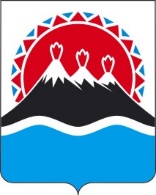 МИНИСТЕРСТВО ОБРАЗОВАНИЯ И МОЛОДЕЖНОЙ ПОЛИТИКИКАМЧАТСКОГО КРАЯПРИКАЗ № 117Об утверждении инструкций по организации работы конфликтной и предметных комиссий Камчатского края при проведении государственной итоговой аттестации по образовательным программам основного общего образования и среднего общего образования в 2019 годуПриложение № 1 к приказу Министерства образования
и  молодежной политики Камчатского краяот ___.___.2019 № _______Приложение № 2 к приказу Министерства образования
и  молодежной политики Камчатского краяот ___.___.2019 № _______Приложение № 3 к приказу Министерства образования
и  молодежной политики Камчатского краяот ___.___.2019 № _______